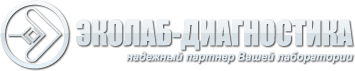 Закрытое акционерное общество «ЭКОлаб-Диагностика»142530, РФ, Московская область, г. Электрогорск, ул. Свердлова, д.11.ИНН 5035035444/КПП 503501001Тел/факс: (495) 980-08-59, (49643) 3-33-42ПРАЙС   ЗАО «НТЦ Владипор»ЗАО НТЦ ВладипорЗАО НТЦ ВладипорЗАО НТЦ ВладипорМембраны Владипор типа МФАС  МА d=35 мм (0,3мкм)7,70 руб.штМембраны Владипор типа МФАС ОС-1 d=35мм13,30 руб.штМембраны Владипор типа МФАС ОС-1 d=37 мм8,30 руб.штМембранные фильтры  Владипор типа МФАС-ОС-2 (0,45 мкм) d=35 мм11,20 руб.штМембранные фильтры  Владипор типа МФАС-ОС-2 (0,45 мкм) d=37 мм11,20 руб.штМембранные фильтры  Владипор типа МФАС-ОС-2 ) d=47 мм12,00 руб.штМембраны Владипор типа МФАС ОС-3 d=35 мм7,70 руб.штМембраны Владипор типа МФАС ОС-3 d=47 мм12,30 руб.штМембраны Владипор типа МФАС ОС-4 d=90 мм51,00 руб.штМембраны Владипор типа МФАС П d=37 мм (200шт)8,30 руб.штМембраны Владипор типа МФАС СПА d=142 мм92,00 руб.штМембраны Владипор типа МФАС СПА d=35 мм7,70 руб.штМембраны Владипор типа МФАС СПА d=37 мм8,30 руб.штМембраны Владипор типа МФАС СПА d=47 мм12,30 руб.штМембраны Владипор типа МФАС-Х-1 d=35 мм14,20 руб.штМембраны Владипор типа МФАС-Х-1 d=47 мм21,20 руб.штМембраны Владипор типа УПМ-СВА   d=142 мм119,70 руб.штМембраны Владипор типа УПМ-СВА d=35 мм21,50 руб.шт